                                                                                                                                    Poznań,  dnia 03.12.2017 r. 	Informacja o wyborze najkorzystniejszej ofertyw związku z postępowaniem na przygotowanie i przeprowadzenie wyceny zakupu Nawigacji z Telefonem ALCATEL 3C DUAL SIM ,dla osób niepełnosprawnych:  Nr postępowania: 3/12/2018/PO Data: 21.11.2017 r.Najkorzystniejszą ofertę złożył:             Firma Handlowo-Usługowo-Produkcyjna „BLUE LINE” Marek Lisiecki,62-081              Przeźmierowo ul. Leśna 2 : proponując  kwotę  1060,00 zł złotych brutto.Informacja o wykonawcach, którzy złożyli oferty:Zatwierdził (Dyrektor jednostki organizacyjnej prowadzącej postępowanie lub inna osoba upoważniona przez  Zarząd) :…………………………………………………
(data/ podpis)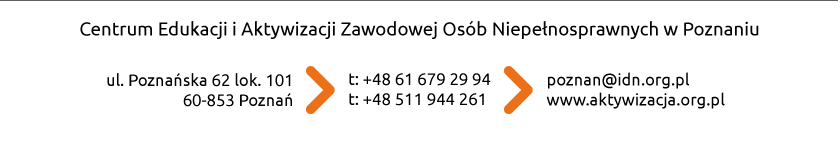 Nazwa i adres dostawcy/ wykonawcyCena nettoCena bruttoUwagi1.„INVENDE„ Grzegorz KuczeraUl.ŻORSKA 283 44-251 Rybnik880,00 zł1082,40 zł2.Firma Handlowo-Usługowo-Produkcyjna „BLUE LINE” Marek Lisiecki,62-081 Przeźmierowo ul. Leśna 26 861,781060,00 złOferta najkorzystniejsza cenowo3.Leszek Janikowski Ul. Bajeczna 11, 00-019 Warszawa 894,311100,00 zł